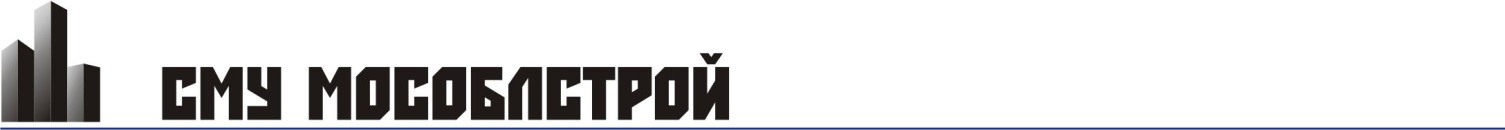 г. Обнинск                                                                                                                                     2020 г.РЕКВИЗИТЫ ООО "СМУ Мособлстрой"249034, Калужская обл, Обнинск г, пр. Ленина, дом 203ИНН 4025083101КПП 402501001  р/с 40702810922230101076Калужское ОСБ № 8608 г. Калуга к/с 30101810100000000612БИК 042908612Генеральный директор________________ Шардин Виктор Игоревич Генеральный директор________________ Шардин Виктор Игоревич 